Από Βικιπαιδεια https://el.wikipedia.org/wiki/%CE%91%CF%80%CE%BB%CE%AE_%CE%B3%CF%81%CE%B1%CE%BC%CE%BC%CE%B9%CE%BA%CE%AE_%CF%80%CE%B1%CE%BB%CE%B9%CE%BD%CE%B4%CF%81%CF%8C%CE%BC%CE%B7%CF%83%CE%B7
Απλή γραμμική παλινδρόμησηΑπό τη Βικιπαίδεια, την ελεύθερη εγκυκλοπαίδειαΜετάβαση στην πλοήγησηΠήδηση στην αναζήτηση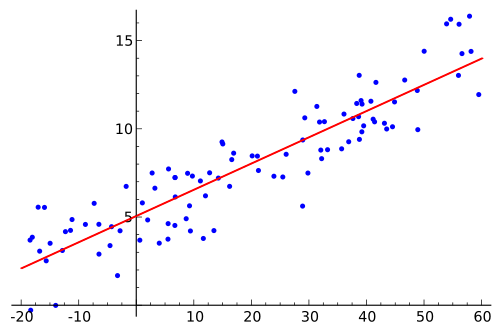 Παράδειγμα απλής γραμμικής παλινδρόμησης. Έχουμε ένα διάγραμμα διασποράς τιμών {\displaystyle \{y_{i},x_{i}\}} με ανεξάρτητη μεταβλητή την x. Σκοπός είναι να βρεθεί μια ευθεία γραμμή {\displaystyle f(x)=y=\alpha +\beta x,\,} (κόκκινη ευθεία) η οποία θα "ταιριάζει" καλύτερα στο πλήθος των σημείων.Στην στατιστική, γραμμική παλινδρόμηση είναι μια προσέγγιση μοντελοποίησης της σχέσης μιας απλής εξαρτημένης (dependent) μεταβλητής {\displaystyle y} με μια ή περισσότερες ανεξάρτητες (independent) / μη ερμηνευτικές (explanatory) μεταβλητές {\displaystyle \{x_{1},x_{2},\ldots ,x_{n}\}}. Η μεταβλητή/ες {\displaystyle x_{i}} δεν θεωρείται/ούνται τυχαία/ες ενώ η {\displaystyle y} θεωρείται τυχαία μεταβλητή. Στην περίπτωση που έχουμε μια μόνο ανεξάρτητη / ερμηνευτική μεταβλητή {\displaystyle x} τότε η μοντελοποίηση ονομάζεται απλή γραμμική παλινδρόμηση (Αγγλικά: simple linear regression). [1]Παραπομπές↑ Μπούτσικας Μιχαήλ. «Απλή Γραμμική Παλινδρόμηση (Simple Linear Regression)» (PDF). Σημειώσεις μαθήματος "Στατιστικά Προγράμματα". Πανεπιστήμιο Πειραιώς. Ανακτήθηκε στις 30 Απριλίου 2013.↑ «Squared Error of Regression Line». khanacademy.org. Ανακτήθηκε στις 29 Απριλίου 2013.↑ Γεώργιος Σ. Ανδρουλάκης. «Γραμμική παλινδρόμηση». Πανεπιστήμιο Πατρών. Αρχειοθετήθηκε από το πρωτότυπο στις 3 Φεβρουαρίου 2012. Ανακτήθηκε στις 30 Απριλίου 2013.↑ Άλμα πάνω, στο:4,0 4,1 4,2 Αδαμόπουλος Λεωνίδας, Δαμιανού Χαράλαμπος, Σβέρκος Ανδρέας. «Γραμμική Παλινδρόμηση». Μαθηματικά και Στοιχεία Στατιστικής - Βιβλίο Γ Λυκείου. Οργανισμός Εκδόσεων Διδακτικών Βιβλίων - Υπουργειο Παιδείας. Ανακτήθηκε στις 30 Απριλίου 2013.CS1 maint: Πολλαπλές ονομασίες: authors list (link)↑ Kenney, J. F. and Keeping, E. S. Linear Regression and Correlation - Ch. 15 in Mathematics of Statistics Pt. 1. NJ: Van Nostrand: Princeton 3rd ed. σελίδες 252–285.CS1 maint: Πολλαπλές ονομασίες: authors list (link)↑ Andrew Ng. «Linear Regression - LMS algorithm» (PDF). CS229 Lecture notes. Standford University. σελίδες 4–7. Ανακτήθηκε στις 20 Μαΐου 2013.Κατηγορία: Ανάλυση παλινδρόμησηςΣτο λήμμα αυτό έχει ενσωματωθεί κείμενο από το λήμμα Simple linear regression της Αγγλικής Βικιπαίδειας, η οποία διανέμεται υπό την GNU FDL και την CC-BY-SA 3.0. (ιστορικό/συντάκτες).